Jídelní lístek 9.5.-13.5. 2022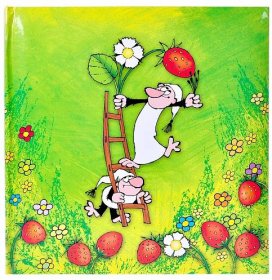 Pondělí:	pitný režim:	 čaj letní vánekpřesnídávka:	 chléb, rajčatová pomazánka, zelenina, vanilkové mléko /1,7/oběd:              polévka beskydská  /1,9/ nudle s mákem, ovoce, minerálka /1,7/svačina:        	 lámankový chléb, okurková pomazánka, zelenina, čaj grep /1,7/Úterý:		pitný režim:  	 čaj borůvkapřesnídávka:   chléb, medové máslo, mléko, ovoce /1,7/oběd:              polévka rajská s rýží /1/ rybí filé na másle, bramborová kaše, obloha, čaj ranní probuzení /1,4,7/svačina:       	   slunečnicový chléb, mozaiková pomazánka, zelenina, čaj broskev /1,7/Středa:pitný režim:	čaj jahodapřesnídávka:	houska, rozhuda, zelenina, granko /1,7/     oběd:         	polévka rychlá s vejci /1,3,9/kuře na smetaně, kolínka, čaj lesní plody /1,7/               svačina:     		knuspi, pomazánkové máslo, zelenina, ovoce, čaj malina /1,7/Čtvrtek:pitný režim:	čaj pomerančpřesnídávka:  chléb žitný, sardinková pomazánka, zelenina, bílá káva  /1,4,7/oběd:    	polévka česnečka /1,3,9/     	mexický fazolový guláš s hovězím masem, chléb, čaj višeň /1/svačina:      	  	chléb podmáslový, kukuřičná pomazánka, zelenina, čaj s citronem, ovoce /1,7/Pátek:pitný režim:	 čaj zahradní směspřesnídávka:	 domácí jahodový jogurt, cukrářské piškoty, kiwi čaj, ovoce /1,7/oběd:         	 polévka květáková /1,3,7/                       srbské rizoto, okurek, čaj višeň /1/svačina:          sójový rohlík, máslo, zelenina, čaj banán /1,7/Změna jídelního lístku a alergenů vyhrazena. Jídelníček pro diety je totožný s normálním jídelníčkem. Surovinyobsahující vyloučené alergeny pro diety jsou nahrazovány povolenými surovinami.Hornáčková Kamila